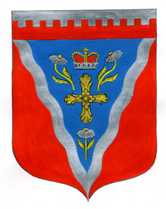 Администрациямуниципального образования Ромашкинское сельское поселениемуниципального образования Приозерский муниципальный район Ленинградской областиР А С П О Р Я Ж Е Н И Еот 30 марта  2017  года                                                                                                   № 15-р                              В целях повышения уровня благоустройства и санитарного состояния территории МО Ромашкинское сельское поселение, мест отдыха, территорий предприятий и учреждений независимо от форм собственности и привлечения жителей муниципального образования к уборке территорий сельского поселения и массовой посадке зеленых насаждений:1. Объявить месячник по санитарной очистке и благоустройству на территории  МО Ромашкинское сельское поселение МО Приозерский муниципальный район Ленинградской области с 3 апреля по 10 мая 2017 года.2. Создать штаб по благоустройству МО Ромашкинское сельское поселение (приложение 1). Состав штаба в срок до 03.04.2017 согласовать с отделом коммунального хозяйства администрации МО Приозерский муниципальный район.3. Штабу по благоустройству:3.1. Еженедельно, по вторникам, проводить заседание штаба,  на котором рассматривать вопросы благоустройства, санитарного состояния и озеленения в населенных пунктах муниципального образования и ход выполнения мероприятий по благоустройству.3.2. Проводить мониторинг мероприятий, потребность в технике и транспорте, срокам вывоза убранного мусора.3.3. Информацию о проводимых мероприятиях размещать на информационных стендах «бегущих строках», освещать в СМИ. 3.4. Особое внимание уделить подготовке мест воинских захоронений, провести рейд по проверке состояния братских захоронений.3.5. Взять под контроль уборку территорий, закрепленных за РДЖ.4. Утвердить план работы по благоустройству населенных пунктов МО Ромашкинское сельское поселение (приложение 2). 5. Общему сектору администрации:5.1. Провести широкую разъяснительную работу по привлечению населения, предприятий всех форм собственности и предпринимателей к участию в работах по благоустройству населенных пунктов сельского поселения.5.2. Разработать памятки и обращения к жителям частного сектора, садоводств, дачных некоммерческих товариществ, провести распространение памяток. 5.3. О ходе проведения мероприятий сообщать в отдел коммунального хозяйства администрации муниципального района сведения еженедельно по пятницам с 16:00 до 16:30 по телефону 36-693.5.4. Вести мониторинг мероприятий по плану «Год экологии», включить мероприятия плана в план месячника.  6. Установить единый день проведения уборки на закрепленной территории и придомовых территорий с привлечением граждан – пятницу каждой недели с 14:00 до 16:00 часов. 7. Настоящее распоряжение разместить в газете «Приозерские ведомости» и на сайте муниципального образования www.ромашкинское.рф.8. Контроль за исполнением данного распоряжения оставляю за собой.               Глава администрации                                                                      С.В.ТанковИсп: Трепагина О.П. тел.:  99-555Разослано: дело-2, прокуратура- 1, редакция газеты-1, старосты- 4, администратор сайта-1.Приложение 1 к распоряжению администрации МО Ромашкинское сельское поселение от 30.03.2017  № 15-рСостав штаба по благоустройству на территории МО Ромашкинское сельское поселение МО Приозерский муниципальный район Ленинградской области в 2017 годуПредседатель штаба – Глава администрации Ромашкинское сельское поселение                    Танков С.В.Члены штаба:Ведущий специалист социального сектора администрации                  Трепагина О.П.Генеральный директор МП «АУРП»                                                        Поздеев А.В.Директор МУК «Ромашкинское клубное объединение»                        Петрова Т.А.Заместитель генерального директора ООО «Уют-Сервис»(по согласованию)                                                                                       Подрезов А.Г.Техник абонентского участка п. Саперное ООО «ГУ ЖФ»(по согласованию)                                                                                       Пешехонова А.М.Депутат Совета депутатов МО Ромашкинское сельское поселение      Кенкадзе Ю.М.Депутат Совета депутатов МО Ромашкинское сельское поселение      Буин А.А.Приложение 2 к распоряжению администрации МО Ромашкинское сельское поселение от 30.03.2017 № 15-рПЛАНмероприятий месячника по благоустройству и улучшению санитарного состояния территорий МО Ромашкинское сельское поселение МО Приозерский муниципальный район Ленинградской области в 2017 году«О проведении месячника по благоустройству на территорииМО Ромашкинское сельское поселение МО Приозерский муниципальный район Ленинградской области в 2017 году»№ п/пМероприятияПланируемые дни месячникаЗаседание штаба по благоустройству4,11,18, 25 апреля2 маяНаправление информации о проведении месячника по благоустройству в организации на подведомственной территориидо 01 апреляСанитарная уборка территорий населенных пунктовс 3 апреля по 10 маяПосадка деревьев, кустарниковс 2 по 8 маяУдаление сухостоя в границах населенных пунктовс 3 по 28 апреля Проведение мероприятий по кронированию кустарниковс 3 по 17 апреля в рамках проводимых еженедельных субботниковПроведение конкурса «Лучший двор»с 1 по 8 маяПрогребание газонов с 3 апреля по 10 маяЗакупка и посадка цветов (в случае благоприятной для посадки температуры наружного воздуха)с 1 мая по 8 маяПриведение в порядок памятных и мемориальных мест, воинских захоронений:- памятника Д.Е. Джатиева- памятник 33 погранотряда- пять штыков- памятник Типанова- братское захоронение в Шумиловос 15.04 по 18.04с 01.05 по 08.05с 01.05 по 08.05с 15.04 по 17.04с 27.04 по 30.04Украшение населенных пунктов ко дню празднования 9 мая (баннеры)с 4 по 8 маяОкраска ограждений детских площадокс 1 по 8 маяОтмывка от объявлений остановочных павильоновВ рамках проводимых еженедельных субботниковОкраска бордюрного камняВ рамках проводимых еженедельных субботниковПроведение работ по созданию объектов озеленения п. Ромашки, п. Саперное, п. Суходолье, п. Лосево с  24 апреля по 8 маяОкраска (обновление слоя) досок объявленийс 24 апреля по 30 апреляЛиквидация стихийных свалок и вывоз мусора после проведения субботников с участием населенияс 3 апреля по 10 маяОчитка асфальтобетонных покрытий муниципальных дорог общего пользования местного значения (в границах населенных пунктов)с 3 апреля по 9 апреляЛиквидация несанкционированных свалок за границами населенных пунктов с привлечением сотрудников Приозерского лесничествас 3 по 23 апреля Ремонт контейнерных площадок (в рамках исполнения муниципальных контрактов)с 3 апреля по 8 маяЗакупка вазонов и малых форм (в рамках исполнения муниципальных контрактов)с 3 апреля по 8 маяПодведение итогов месячника10 мая